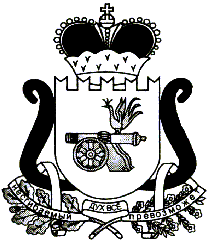 ЕЛЬНИНСКИЙ РАЙОННЫЙ СОВЕТ ДЕПУТАТОВР Е Ш Е Н И Е от  16.09.2021                                                                                                   №47Об утверждении перечня           имущества государственной                     собственности Смоленской области, подлежащего передаче в   собственность            муниципального  образования        «Ельнинский район»   Смоленской областиВ соответствии с областным законом от 27.02.2002 №22-з «О порядке управления и распоряжения государственной собственностью в Смоленской области», Уставом муниципального образования «Ельнинский район» Смоленской области (новая редакция), Положением о порядке управления и распоряжения объектами муниципальной собственности муниципального образования «Ельнинский район» Смоленской области, утвержденного решением Ельнинского районного Совета депутатов от 27.03.2014 № 12 (в редакции решения Ельнинского районного Совета депутатов от 21.02.2018 № 12), Ельнинский районный Совет депутатов  РЕШИЛ: Утвердить прилагаемый перечень имущества государственной собственности Смоленской области, подлежащего передаче в собственность муниципального образования «Ельнинский район» Смоленской области, согласно приложению.Председатель Ельнинскогорайонного Совета депутатов                                                      Е.Н. ГераськоваПроект                                                                          Разослать:, Исп.     А.А. Макаренкова                               отд.эк.(4 экз), 4-29-09                                                             «___» ________ 2021 г.                                   Разработчик:А.А. Мелик-Адамян4-24-33«__» _________ 2021 г.Визы:Н.С. Бояркина                                                           «___» ________ 2021 гС.В. Кизунова                                                           «___» ________ 2021 гО.И Новикова                                                           «___» ________ 2021 г                                    Приложение  к решению Ельнинского районного                                             Совета депутатов                                                  от 16.09.2021  №47ПЕРЕЧЕНЬимущества государственной собственности Смоленской области, подлежащего передаче в собственность муниципального образования «Ельнинский район» Смоленской области№ п/пНаименование товараИндивидуальный номерЦена за единицуКоличество, шт.Сумма, руб.Учебная литература 202143436,40Рабочая станция АРМ ITP Business (с установкой и настройкой)Системный блок:100521215100521111Монитор: CN-0RGF30-WSL00-0B5-DTFBCN-0RGF30-WSL00-0B5-DTJBКомпьютерная мышь:18575-201030-1192918575-201030-1192046893,00293786,00